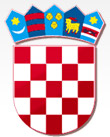    R E P U B L I K A  H R V A T S K A KRAPINSKO-ZAGORSKA ŽUPANIJA    OPĆINA KRALJEVEC NA SUTLI	OPĆINSKO VIJEĆEKLASA: 400-01/23-01/01URBROJ: 2140-17-01-23-04Kraljevec na Sutli, 28.03.2023.             Na temelju članka 30. Statuta Općine Kraljevec na Sutli (Službeni glasnik Krapinsko-zagorske županije br. 14/21 i 63A/21) i članka 74. Zakona o komunalnom gospodarstvu (Narodne novine br. 68/18., 110/18. i 32/20.) Općinsko vijeće Općine Kraljevecs na Sutli na 20. sjednici održanoj dana 28.03.2023. godine , donijelo jeIZVJEŠTAJ O IZVRŠENJU PROGRAMA ODRŽAVANJA KOMUNALNE INFRASTRUKTURE ZA 2022. GODINUČlanak 1.	Programom održavanja komunalne infrastrukture za 2022. godinu ( u daljnjem tekstu: Program) raspoređena su sredstva za održavanje komunalne infrastrukture na području Općine Kraljevec na Sutli.Članak 2.	Za namjenu iz članka 1. ovog Programa osigurana su sredstva u iznosu od  720.000,00 kuna, i to  iz slijedećih izvora:- namjenskih prihoda (komunal. nak, grobna naknada, od legalizacije)	476.000,00 kn,- pomoći									  54.000,00 kn- općih izvora proračuna							190.000,00 kn.Članak 3.Sredstva iz članka 2. ovog Programa izvršena su na slijedeći način:1. za nabavku materijala za održavanje cesta – šljunak, cijevi, cement itd.		  4.799,21	Izvor financiranja:	iz općih prihoda i primitaka:		          0,00				iz pomoći:				          0,00				iz namjenskih prihoda i primitaka:	  4.799,212. za nabavku materijala za održavanje groblja – šljunak, cijevi, sitni mat.		    6.817,71	Izvor financiranja:	iz općih prihoda i primitaka:		    6.817,713. za električnu energiju za javnu rasvjetu						249.444,74	Izvor financiranja:	iz općih prihoda i primitaka:		           0,00				iz pomoći:			 	           0,00				iz namjenskih prihoda i primitaka:	249.444,744. za usluge tekućeg i investicijskog održavanje cesta – prijevoz šljunka, radovi     kombinirkom, kopanje graba, itd.							535.895,99	Izvor financiranja:	iz općih prihoda i primitaka:		300.000,00				iz pomoći:				  30.000,00				iz namjenskih prihoda i primitaka:	 205.895,995. za zimsko održavanje cesta – čišćenje snijega i posipavanje soli			  0,00	Izvor financiranja:	iz općih prihoda i primitaka:		          0,00				iz pomoći:				          0,00				iz namjenskih prihoda i primitaka:	          0,006. za usluge tekućeg i investicijskog održavanje groblja – odvoz smeća,     sitni materijal za održavanje, itd.							  18.876,60	Izvor financiranja:	iz općih prihoda i primitaka:		 18.876,60				iz pomoći:				          0,00				iz namjenskih prihoda i primitaka:	          0,007. za sanaciju klizišta	- 								 78.375,00	Izvor financiranja:	iz općih prihoda i primitaka:		          0,00				iz pomoći:				  78.375,00				iz namjenskih prihoda i primitaka:	           0,008. za održavanje javne rasvjete – popravci, zamjene žarulja itd.			  75.038,75	Izvor financiranja:	iz općih prihoda i primitaka:		 75.038,75				iz pomoći:				         0,00				iz namjenskih prihoda i primitaka:	         0,00Članak 4.	Ovaj Izvještaj za 2022. godinu stupa na snagu osmog dana od dana objave u Službenom glasniku KZŽ, te će se objaviti na web stranici Općine.PREDSJEDNIK OPĆINSKOG VIJEĆADražen Jambrešić